Тукузская средняя общеобразовательная школа,  филиал муниципального автономного общеобразовательного учреждения Зареченская средняя общеобразовательная школа ИНДИВИДУАЛЬНЫЙ ОБРАЗОВАТЕЛЬНЫЙ МАРШРУТУчителя начальных классов Рахматуллиной Гульшат Альбертовныс Тукуз, 2020 г.Информационная справка о педагогеОдной из технологий профессионального развития педагога служит индивидуальный образовательный маршрут. Основанием для повышения мастерства в форме построения индивидуального образовательного маршрута являются: изменения, происходящие в образовании.Методическая тема учителя: формирование УУД у обучающихся младших классов.Цель:Создание условий для формирования универсальных учебных действий в ходе усвоения разных предметных дисциплин учащимися начальной школы.Задачи:Изучить сущность универсальных учебных действий.Разработать систему заданий, вопросов, учебных ситуаций способствующих формирования УУД.Внедрение интерактивных форм организации учебного процесса с целью формирования ключевых компетентностей и повышения мотивации учащихся.Повышение качества проведения учебных занятий на основе внедрения новых технологий.Разработка учебных, научно – методических и дидактических материалов.Ожидаемые результаты работы для педагога:1. Повышение и положительная динамика профессиональных компетенций педагога, выражающаяся в приросте профессионального опыта, умений и навыков.2. Активное участие в обучающих вебинарах, семинарах и конференциях в качестве слушателя и выступающего.3.Улучшение качества образования учащихся.4. Готовность к непрерывному самообразованию, которое является как целью, так и средством развития педагога.Ожидаемые результаты работы для учащихся:1.Повышение качества обучения2. Вовлечение учеников в процесс познания, освоения нового материала не в качестве пассивных слушателей, а в качестве активных участников. 3. Развитие умений и навыков владения современными техническими средствами и инновационными технологиями.4. Развитие активно-познавательной и мыслительной деятельности учащихся.Форма отчета по проделанной работе: презентация опыта работы на заседаниях ШМО, КМО, РМО и педсоветах, участие в конкурсах, проведение открытых уроков на школьном, районном уровне, портфолиоФорма самообразования: индивидуальная, групповая, коллективнаяЭтапы и сроки реализации ИОМ педагогаРеализация индивидуального образовательного маршрута      Разработка индивидуального образовательного маршрута позволяет мне:Производить  самооценку моих профессиональных качеств, мастерства и выявить недостатки в педагогической деятельности – дефициты. Согласно обозначенным направлениям деятельности определять содержание, формы, методы работы по развитию профессиональной компетентности. Результативность реализации индивидуального образовательного маршрута буду отражать в портфолио.       Я, молодой специалист, считаю, что посредством индивидуального образовательного маршрута реализуется мое право на выбор траектории повышения квалификации и повысится уровень профессиональной компетентности. ООТукузская СОШ, филиал МАОУ Зареченская СОШТерриторияВагайский районГод 2020ФИОРахматуллина Гульшат АльбертовнаДолжностьУчитель начальных классов ОбразованиеВысшееПреподаваемый предмет, класс2 классПедагогический стаж1 годДата курсовой подготовки, тема Курсы повышения квалификации на базе ТОГИРРО «Модернизация содержания начального образования и технологий формирования предметных, метапредметных и личностных результатов у младших школьников» с 25.05 – 09.06.2020 г., 72 часа.Дата аттестации, категории-Контактная информацияТел.8-9504913530    Эл.адрес: gulia2008.i@yandex.ru № п/пЭтапы Сроки1Планирование курсов повышения квалификации 1 раз в 3 года 2Поиск дистанционных курсов повышения квалификации1 раз в 3 года (по необходимости)3Участие в диагностике профессиональных компетенций педагога-предметные-методические-психолого-педагогические-коммуникационныеЕжегоднос составлением самоанализа диагностики 4Участие в работе РМО учителей начальных классов Постоянно 4Изучение методической литературы (журналы, газеты, библиотеки образовательных порталов России)Постоянно5Изучение электронных образовательных ресурсов  для педагогаПостоянно6Изучение педагогических инноваций, технологий  и внедрение их в учебный процессВ течение учебного года7Использование образовательных платформ в процессе обученияЯКласс Учи .руВ течение учебного года8Участие в конкурсах педагогического мастерства в т.ч. дистанционных конкурсах Ежегодно9Участие в мероприятиях ЦНППМПР г.ТобольскПо приглашениюНаправления работыАспект из направленияФормат обученияСрокиВнедрение в практикуТочка контроляПредметноеКомпетенции в области разработки и реализации рабочей программы по предмету (курсу)https://multiurok.ru/ Изучение статьи  «Создание рабочих программ согласно требованиям ФГОС».Автор: Курбанова Наида Ибрагимовна.Апрель –август 2020.Разработка рабочих программ на 2020 -2021 учебный годСправка зам. по УВР, Сентябрь,2020 г.Методическое Компетенции в области планирования, проведения учебных занятий и систематического анализа их эффективностиОчно-заочное1.https://nsportal.ru/Изучила статью «Использование современных методов и приемов работы на уроках русского языка в начальной школе» Автор: Солопова Татьяна Викторовна, преподаватель гуманитарных дисциплин.2.Изучила материалы по теме: «Как научить ребенка читать. Читаем легко и с интересом»https://yandex.ru/video/preview/? 3.Познакомилась с материалами по теме: Обучение скорочтению. https://nsportal.ru/nachalnaya-shkola/dlya-/4. Участие в работе единого методического дня на базе Тукузской СОШ на тему «Формирование метапредметных умений в урочной и внеурочной деятельности». 5.Участие в работе районного методического объединения учителей начальных классов на тему «Развитие ключевых компетенций младших школьников на основе использования современных педагогических технологий и методов активного обучения»6. Областной семинар для педагогов школ с этнокультурным компонентом ««Реализация этнокультурного компонента на уроках, занятиях и во внеурочной деятельности»Март-апрель.10.01.201917.12.201928.02.2020 г.14.05.2020. Открытый урок русского языка тема: «Непроизносимый согласный звук – нулевой звук» на ШМО для учителей начальных классовТворческий отчет.Выступление на педсовете, ЕМДИнтегрированный урок татарской литературы и изобразительного искусства в 4 классе «Родная сторонка»Справка руководителя ШМО.Методическое Компетенции в области планирования, проведения учебных занятий и систематического анализа их эффективности7.Участие в работе районного методического объединения учителей начальных классов на тему «Формирование УУД младших школьников в урочной и внеурочной деятельности», очно 7. Участие в семинаре «Читательская грамотность. Смысловое чтение. Инструменты, приёмы и стратегии». ЦРМ.  г. Екатеринбург., очно 16 ч.8. Работа с материалами по ссылкам  статьи https://infourok.ru/9. Изучила материалы журналов «Начальная школа».www.obrazpress.ru 10. Изучение  материала на тему: «Формирование УУД у младших школьников»https://infourok.ru/formirovanie-uud-u-uchaschihsya-v-nachalnoy-shkole-1381986.html.11.Изучила статью «Как я формирую УУД».Формирование УУД у младших школьников.https://nsportal.ru/sites/default/files/2018/11/04/formirovanie_uud_na_urokah_v_nachalnoy_shkole.docx29.01.2020Февраль 2020 г.Апрель-август2020 г.Мастер - классРодительское собрание по теме: «Важность читательской грамотности». Февраль 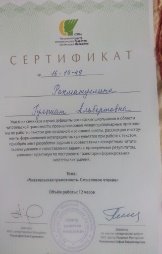 Протокол родительского собранияМетодическое Компетенции в области освоения и применения технологий (в том числе образовательных, психолого- педагогических, инклюзивных, ИКТ), необходимых для адресной работы с различными контингентами обучающихся.1.Изучение статей на сайте научно-методического журнала https://e-koncept.ru/2.Изучила статью на тему: «Использование ИКТ В учебном процессе».Автор: Лысак Мария Ивановна. https://multiurok.ru/https://nsportal.ru/sites/defau3. Изучение статьи «Как организовать уроки в сети: подсказки для учителя» https://vogazeta.ru/articles/2020/3/23/bigdata/12112-kak_organizovat_uroki_v_seti_podskazki_dlya_uchitelya4.  Педагогический марафон «Организация дистанционного обучения»https://www.youtube.com/watch?v=2ya6g8MB9mU&feature=youtu.beМарт- апрель  2020 г.28.08.2019г.Использование ресурсов образовательных платформ («Учи.ру», «ЯКЛАСС», Просвещение) при проведении дистанционных уроков в период с 06.04.2020Презентация: обобщение опыта работы, на ШМО.Ноябрь 20 20 г.Психолого- педагогическоеКомпетенции в области понимания психологических особенностей (индивидуальных,возрастных, культурных) и развития способностей обучающихсяhttps://portalpedagoga.ru/Очно познакомилась со статьями 1. «Психологические основы обучения младших школьников»https://infourok.ru/statya-psihologicheskie-osnovi-obucheniya-mladshih-shkolnikov-3615997.html.2.«Психологические аспекты индивидуального подхода к младшим школьникам в процессе обучения». Тимофеева Ирина Владиславовна. https://nsportal.ru/sites/default/files/2015/09/10/psihologicheskie_aspekty_individualnogo_podhoda_k_ 3. Участие в работе районного методического объединения учителей начальных классов на тему «Индивидуальный подход к обучению нестандартного ребенка в рамках требований стандарта», очно4. МАОУ Зареченская СОШДля педагогов Зареченской СОШ, Казанской СОШ, Тукузской СОШ Круглый стол на тему «Создание комфортной образовательной среды, направленной на социализацию личности в современных условиях»5. Изучила статью по теме: «Формирование мотивации у младших школьников к обучению и познанию»https://nsportal.   ru/sites/default/files/2016/08/20/formirovanie_motivatsii_u_mladshih_shkolnikov_k_obucheniyu_i_poznaniyu.docx6.Изучение статьи «Условия формирования устойчивой учебной мотивации у учащихся начальных классов. Автор Любовь Шабалкина.https://www.maam.ru/detskijsad/doklad-na-temu-uslovija-formirovanijaФевраль-март31.01.202025.11.2019 г. Февраль-март 2019 г.1.Выступление на форуме «Большая перемена» об использовании образовательной платформы «Учи.ру» 21.03.2020 г.Выписка из протокола родительского собрания.Коммуникативное Компетенции в области выстраивания продуктивного взаимодействия с другими участниками образовательного процесса1. Мероприятие для педагогов на канале Ютуб на тему " Личный бренд учителя" https://www.youtube.com/channel/UCHOZbVwwrF629Dvh3_g4v-g2.Изучила статью «Учебное сотрудничество как способ формирования основ учебной деятельности младших школьников в начальных классах." Автор : Сенницкая Н.А. https://www.uchmet.ru/library/material/138276/127618/ 09.04.2020Февраль, 2020 г.